Task 1 – Repeated addition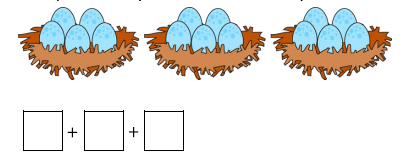 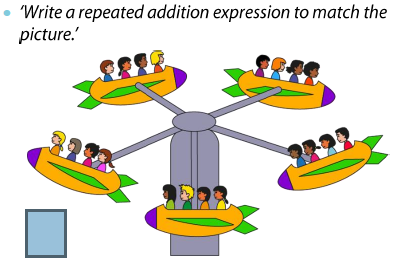 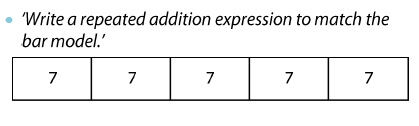 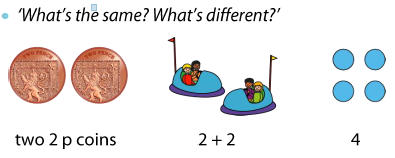 